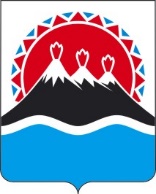 АГЕНТСТВО ПО ОБЕСПЕЧЕНИЮ ДЕЯТЕЛЬНОСТИМИРОВЫХ СУДЕЙ КАМЧАТСКОГО КРАЯПРИКАЗВ соответствии с пунктом 2 части 1 статьи 12 Федерального закона от 21.11.2011 № 324-ФЗ «О бесплатной юридической помощи в Российской Федерации», пунктом 5 части 3 статьи 3 Закона Камчатского края от 05.10.2012 № 131 «Об отдельных вопросах оказания бесплатной юридической помощи в Камчатском крае»ПРИКАЗЫВАЮ:1. Утвердить Порядок принятия решений об оказании в экстренных случаях бесплатной юридической помощи гражданам, оказавшимся в трудной жизненной ситуации, согласно приложению к настоящему приказу.2. Настоящий приказ вступает в силу после дня его официального опубликования.Приложение к приказу Агентствапо обеспечению деятельности мировых судей Камчатского краяПорядокпринятия решений об оказании в экстренных случаяхбесплатной юридической помощи гражданам, оказавшимся в трудной жизненной ситуации1. Настоящий Порядок регулирует вопросы принятия решений об оказании в экстренных случаях бесплатной юридической помощи гражданам, оказавшимся в трудной жизненной ситуации.2. В настоящем Порядке используются следующие основные понятия:1) экстренный случай - случай, возникший в результате происшествий и обстоятельств, угрожающих жизни или здоровью гражданина и повлекших материальные потери, нарушение условий жизнедеятельности, и требующий незамедлительного оказания юридической помощи в связи с его возникновением;2) гражданин, оказавшийся в трудной жизненной ситуации (далее - гражданин) - гражданин Российской Федерации, проживающий или пребывающий на территории Камчатского края, в жизни которого возникло обстоятельство или обстоятельства, которые ухудшают условия жизнедеятельности гражданина и последствия которых он не может преодолеть самостоятельно, а именно: неспособность к самообслуживанию в связи с преклонным возрастом, заболеванием, травмой; малообеспеченность; безработица; отсутствие определенного места жительства.3. Бесплатная юридическая помощь в экстренных случаях оказывается адвокатом гражданам:1) при утрате гражданином всего или части имущества на территории Камчатского края, в том числе обрушения строительных конструкций жилого помещения (многоквартирного жилого дома) в результате возникновения пожара, опасного природного явления, экологической, техногенной катастрофы, стихийном и ином бедствии;2) по вопросам, связанным с защитой жилищных прав, в том числе по признанию права на жилое помещение, предоставления жилого помещения по договору социального найма, а также в случае выселения из жилого помещения (если квартира, жилой дом или их части являются единственным жилым помещением гражданина и его семьи);3) по вопросам, связанным с восстановлением имущественных прав, личных неимущественных прав, нарушенных в результате чрезвычайной ситуации, возмещения ущерба, причиненного вследствие чрезвычайной ситуации.4. Бесплатная юридическая помощь в экстренных случаях гражданам оказывается в виде:а) правового консультирования в устной или письменной форме;б) составления заявлений, жалоб, ходатайств, других документов правового характера;в) представления интересов гражданина в судах, государственных и муниципальных органах, организациях.5. Документами, необходимыми для получения в экстренном случае бесплатной юридической помощи, являются:1) заявление об оказании в экстренном случае бесплатной юридической помощи (далее - заявление) по форме согласно приложению 1 к настоящему Порядку;2) документ, удостоверяющий личность;3) документ, удостоверяющий личность законного представителя либо представителя, действующего на основании доверенности (далее - представитель гражданина), и документ, подтверждающий его полномочия (в случае подачи заявления представителем гражданина);4) документы, подтверждающие наступление обстоятельства, в результате которого возник экстренный случай - справки (акты, заключения и др.) об аварии, пожаре, опасном природном явлении, экологической, техногенной катастрофе, стихийном и ином бедствии, ином происшествии и обстоятельстве, а также наступивших в их результате последствиях, угрожающих жизни или здоровью гражданина и (или) повлекших материальные потери;5) документ, подтверждающий факт нахождения гражданина в трудной жизненной ситуации:а) неспособность к самообслуживанию в связи с преклонным возрастом, заболеванием, травмой - пенсионное удостоверение; заключение лечебно-профилактического учреждения о состоянии здоровья гражданина, о нуждаемости престарелого гражданина в постоянном постороннем уходе или заключение федерального учреждения медико-социальной экспертизы о нуждаемости гражданина по состоянию здоровья в постоянном постороннем уходе (помощи, надзоре); сведения об инвалидности, содержащихся в федеральном реестре инвалидов, а в случае отсутствия соответствующих сведений в федеральном реестре инвалидов - по предъявлении справки, подтверждающей факт установления инвалидности, или выписки из акта освидетельствования гражданина, признанного инвалидом, выданных федеральными государственными учреждениями медико-социальной экспертизы;б) малообеспеченность - сведения о доходах членов семьи или одиноко проживающего гражданина за последние 3 месяца или справка о признании гражданина малоимущим, выданная органом социальной защиты населения по месту жительства или месту пребывания гражданина;в) безработица - справка о признании гражданина в установленном порядке безработным, выданная органами службы занятости населения, трудовая книжка;г) отсутствие определенного места жительства - отсутствие в паспорте гражданина Российской Федерации или ином документе, удостоверяющем личность гражданина Российской Федерации, отметки о регистрации по месту жительства.6. Гражданин (представитель гражданина) вправе представить другие дополнительные документы, подтверждающие экстренный случай и трудную жизненную ситуацию.Гражданин (представитель гражданина) представляет заявление и документы, указанные в части 5 настоящего Порядка, нарочно или направляет заказным почтовым отправлением с уведомлением о вручении.7. В день поступления заявления адвокат регистрирует его и оформляет расписку о приеме документов для принятия решения об оказании в экстренных случаях бесплатной юридической помощи по форме согласно приложению 2 к настоящему Порядку, которую передает гражданину (представителю гражданина) лично или направляет в день регистрации заявления посредством почтового отправления, или на адрес электронной почты, или иным способом, обеспечивающим подтверждение получения расписки.8. В течение 2 рабочих дней со дня регистрации заявления и всех необходимых документов, по результатам проверки правильности их оформления, их комплектности, сведений, содержащихся в представленных документах, адвокат принимает решение об оказании в экстренных случаях бесплатной юридической помощи либо об отказе в оказании такой помощи, которое направляется в письменном виде посредством почтового отправления или на адрес электронной почты, или иным способом, обеспечивающим подтверждение получения указанной информации.9. Основаниями для принятия решения об отказе в оказании в экстренном случае бесплатной юридической помощи гражданину являются:1) непредставление документов, обязанность по представлению которых возложена на гражданина, оказавшегося в трудной жизненной ситуации, подтверждающих нахождение в трудной жизненной ситуации и (или) факт возникновения экстренного случая;2) неподтверждение представленными документами факта нахождения в трудной жизненной ситуации и (или) факта возникновения экстренного случая;3) представление документов, содержащих недостоверные сведения;4) обращение с заявлением ненадлежащего лица.10. В случае принятия решения об оказании бесплатной юридической помощи в экстренных случаях адвокат обеспечивает ее предоставление гражданину в видах, указанных в части 4 настоящего Порядка:а) в срок не более 3 рабочих дней со дня принятия такого решения - в случае, указанном в пункте 1 части 3 настоящего Порядка;б) в срок не более 5 рабочих дней со дня принятия такого решения - в случаях, указанных в пунктах 2 и 3 части 3 настоящего Порядка.11. Отказ в оказании в экстренных случаях бесплатной юридической помощи может быть обжалован гражданином (законным представителем или представителем гражданина) в порядке, установленном законодательством.Приложение 1 к Порядку принятиярешений об оказании в экстренных случаях бесплатной юридической помощи гражданам, оказавшимся в трудной жизненной ситуацииФОРМА                                   		Адвокату___________________________________					                ___________________________________							(наименование адвокатского образования)						      ___________________________________						      ___________________________________Заявлениеоб оказании в экстренных случаяхбесплатной юридической помощи    Я, _______________________________________________________________,                   (фамилия, имя, отчество (при наличии)нахожусь в трудной жизненной ситуации:____________________________________________________________________________________________________________________________________________________________________________________________________________________________________________                    (указать, в чем заключается трудная жизненная ситуация)и прошу оказать мне бесплатную юридическую помощь в связи с наступлениемэкстренного случая: __________________________________________________________________________________________________________________________________________________________________________________________                          (указать, в чем заключается экстренный случай)    Бесплатную юридическую помощь прошу оказать в виде:    ┌─┐    └─┘ правового консультирования в устной форме;    ┌─┐    └─┘ правового консультирования в письменной форме;    ┌─┐    └─┘ составления заявлений, жалоб, ходатайств и других документов правового характера;    ┌─┐    └─┘ представления интересов гражданина в судах, государственных и муниципальных органах, организациях.    Я,  _______________________________________________________________, в соответствии со статьей  9  Федерального  закона  от  27.07.2006  № 152-ФЗ «О персональных данных» (далее - Закон № 152-ФЗ) даю свое согласие на обработку моих персональных данных, а именно совершение действий, предусмотренных пунктом 3 части 1 статьи 3 Закона № 152-ФЗ в целях получения бесплатной юридической помощи.    Перечень прилагаемых документов:    1. ________________________________________________________________    2. ________________________________________________________________    3. ________________________________________________________________    4. ________________________________________________________________    _______________       ________________       ____________________________            (дата)                                    (подпись)                             (расшифровка подписи)Приложение 2 к Порядку принятиярешений об оказании в экстренных случаях бесплатной юридической помощи гражданам, оказавшимся в трудной жизненной ситуацииФОРМАРасписка о приеме документовдля принятия решения об оказании в экстренных случаяхбесплатной юридической помощи Заявитель_________________________________________________________,Документ, удостоверяющий личность:_____________________________________________________________________________________________________Адрес регистрации:_____________________________________________________________________________________________________________________Контактный телефон:________________________________________________Представлены документы:[Дата регистрации] № [Номер документа]г. Петропавловск-КамчатскийОб утверждении порядка принятия решений об оказании в экстренныхслучаях бесплатной юридической помощи гражданам,оказавшимся в трудной жизненной ситуацииВременно исполняющий обязанности руководителя Агентства [горизонтальный штамп подписи 1]Баташева Н.В.от[REGDATESTAMP]№[REGNUMSTAMP]от[REGDATESTAMP]№[REGNUMSTAMP]от[REGDATESTAMP]№[REGNUMSTAMP]№п/пНаименование документаКоличество страницКоличество страниц№п/пНаименование документаподлинниккопия123412Документы получил:(специалист)(подпись специалиста)Документы предоставил:(заявитель)(подпись заявителя)«_____» ________________ 20___ г.«_____» ________________ 20___ г.«_____» ________________ 20___ г.